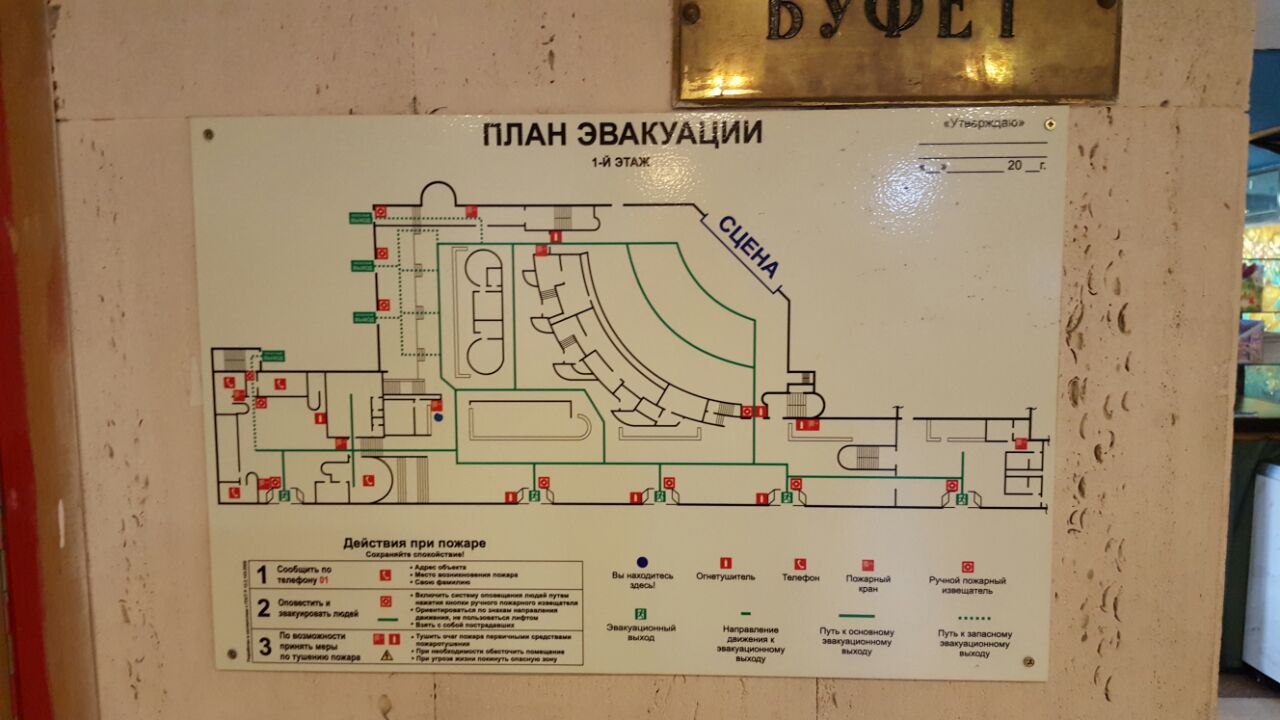 ПЛАН ЭВАКУАЦИИ-  4 ЭТАЖ -БАЛКОНС2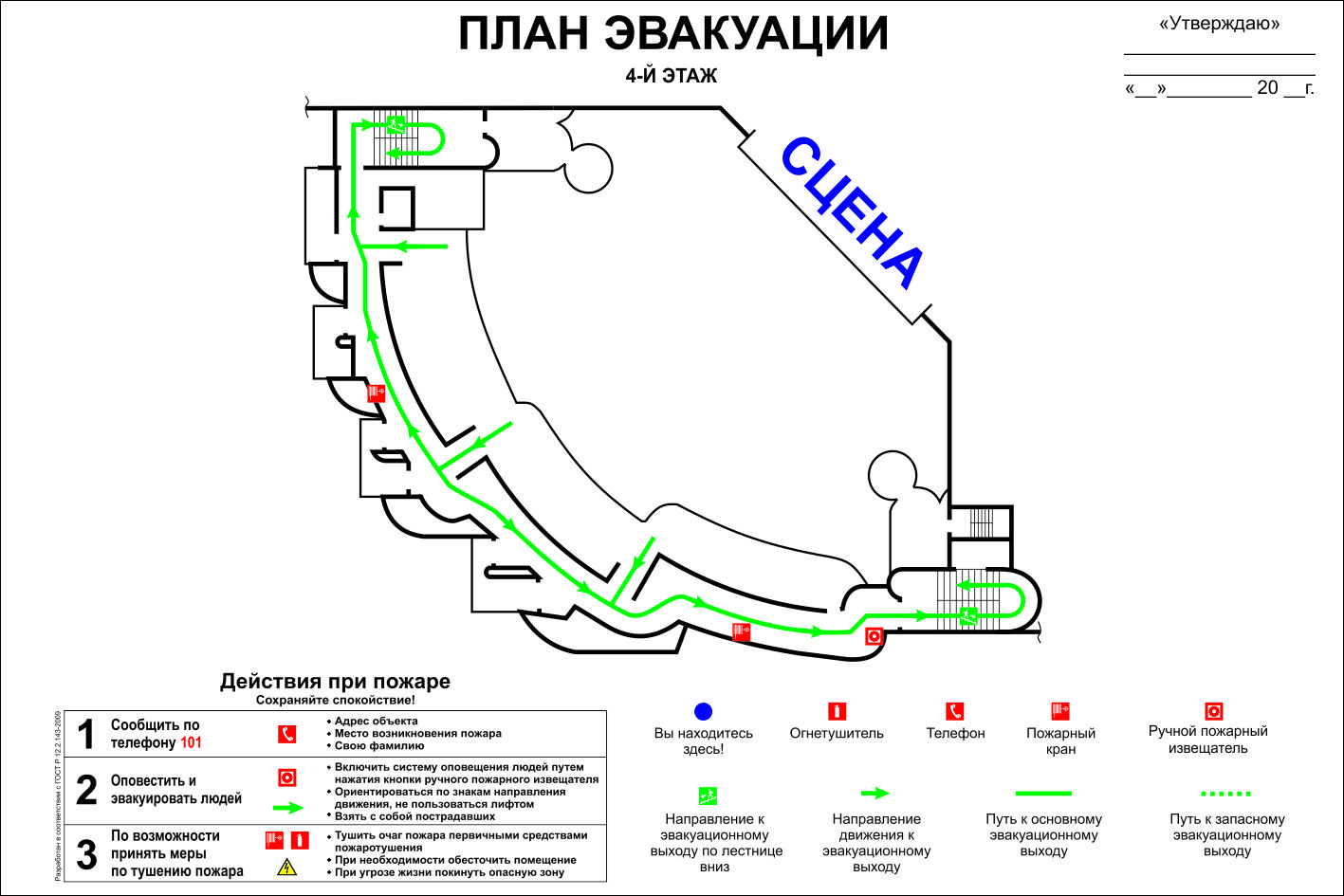 6. СХЕМА ДЛЯ ПОСЕТИТЕЛЕЙ ТЕАТРА.                    Фото 6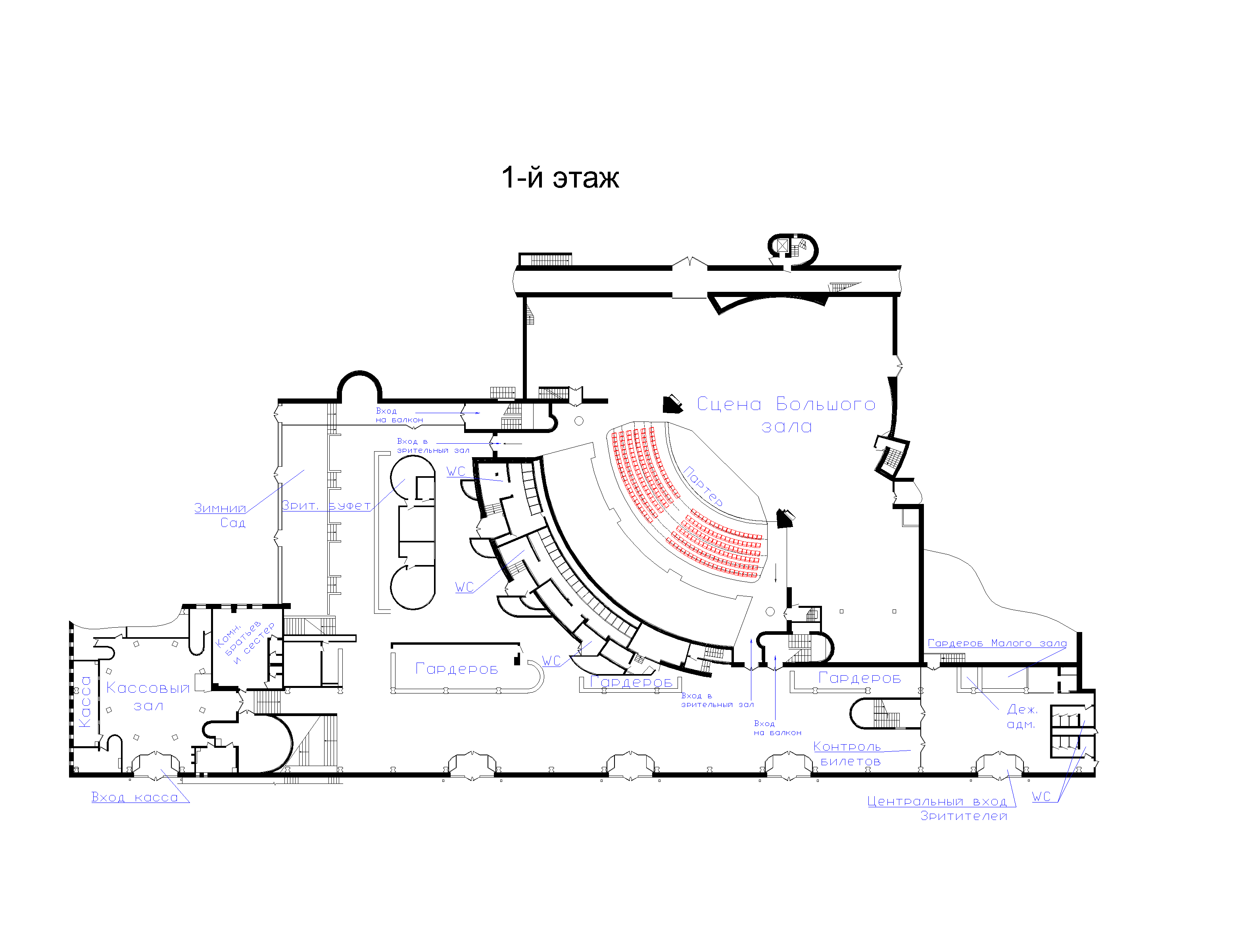 ПРИЛОЖЕНИЕ 7                        1. ВХОД НА ТЕРРИТОРИЮ ,ПРИЛЕГАЮЩУЮ К ТЕАТРУПРИЛОЖЕНИЕ 7                        1. ВХОД НА ТЕРРИТОРИЮ ,ПРИЛЕГАЮЩУЮ К ТЕАТРУПРИЛОЖЕНИЕ 7                        1. ВХОД НА ТЕРРИТОРИЮ ,ПРИЛЕГАЮЩУЮ К ТЕАТРУПРИЛОЖЕНИЕ 7                        1. ВХОД НА ТЕРРИТОРИЮ ,ПРИЛЕГАЮЩУЮ К ТЕАТРУПРИЛОЖЕНИЕ 7                        1. ВХОД НА ТЕРРИТОРИЮ ,ПРИЛЕГАЮЩУЮ К ТЕАТРУТерритория, прилегающая к театру.                                                                                                        фото 1.1Территория, прилегающая к театру.                                                                                                        фото 1.1Территория, прилегающая к театру.                                                                                                        фото 1.1Территория, прилегающая к театру.                                                                                                        фото 1.1Территория, прилегающая к театру.                                                                                                        фото 1.1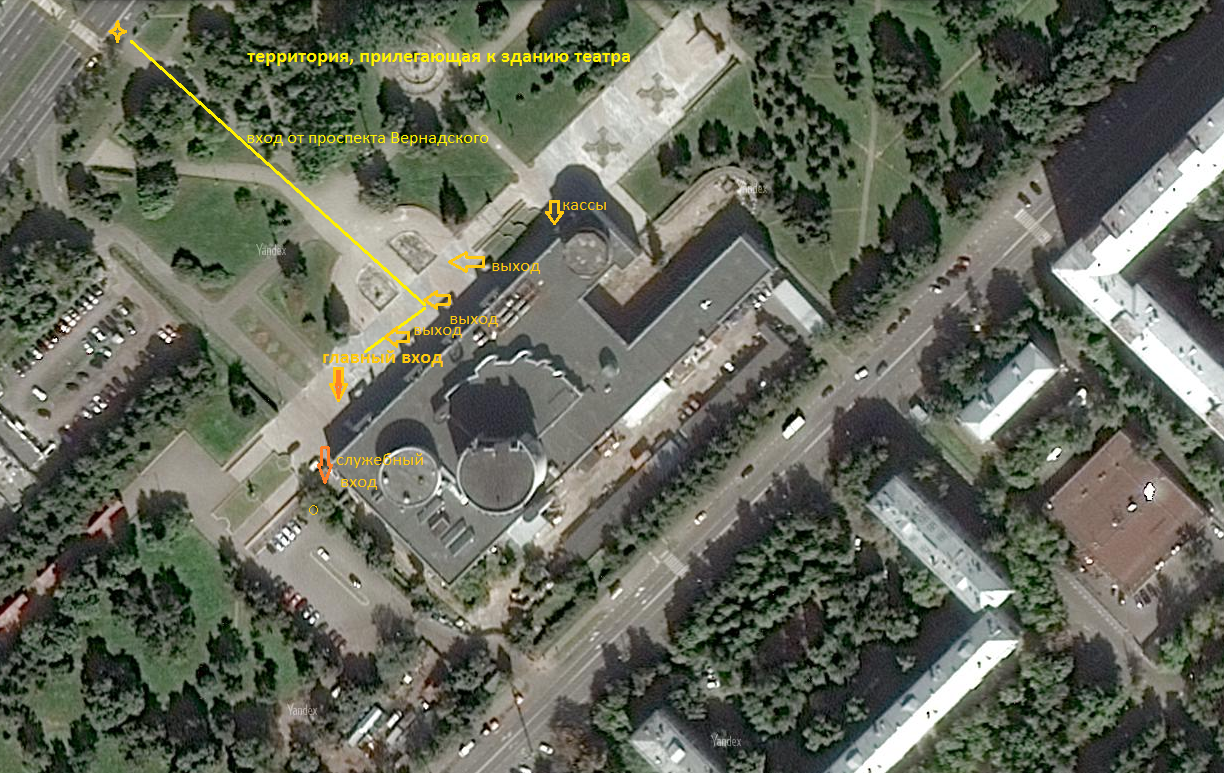 Вход от троллейбусной остановки.              Фото 1.2                                   Вход от троллейбусной остановки.              Фото 1.2                                   Вход от троллейбусной остановки.              Фото 1.2                                   Пандус, лестница –справа                 фото 1.3(спуск к театру от автостоянки)                                        Пандус, лестница –справа                 фото 1.3(спуск к театру от автостоянки)                                        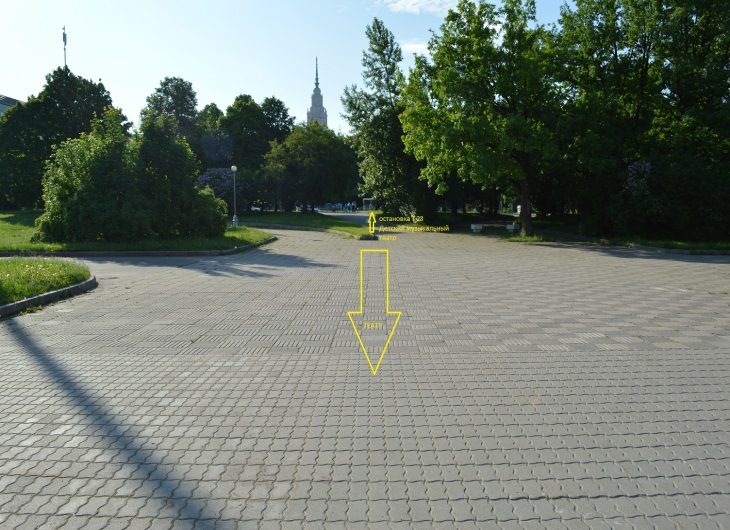 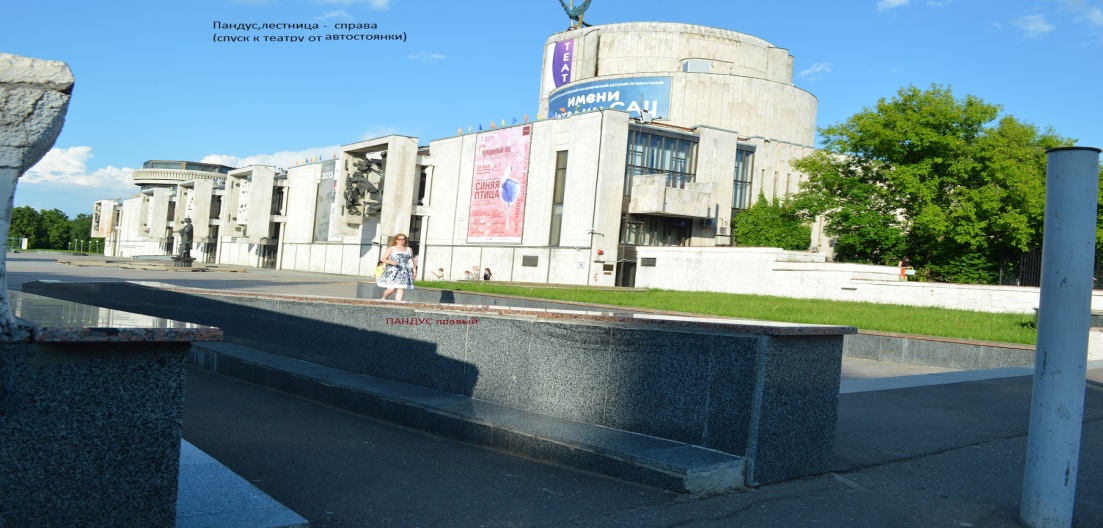 АВТОСТОЯНКА                                                                 фото1.4АВТОСТОЯНКА                                                                 фото1.4АВТОСТОЯНКА                                                                 фото1.4ЛЕСТНИЦА, ПАНДУС-слева от главного входа.          СПУСК к КАССАМ                                     Фото1.5ЛЕСТНИЦА, ПАНДУС-слева от главного входа.          СПУСК к КАССАМ                                     Фото1.5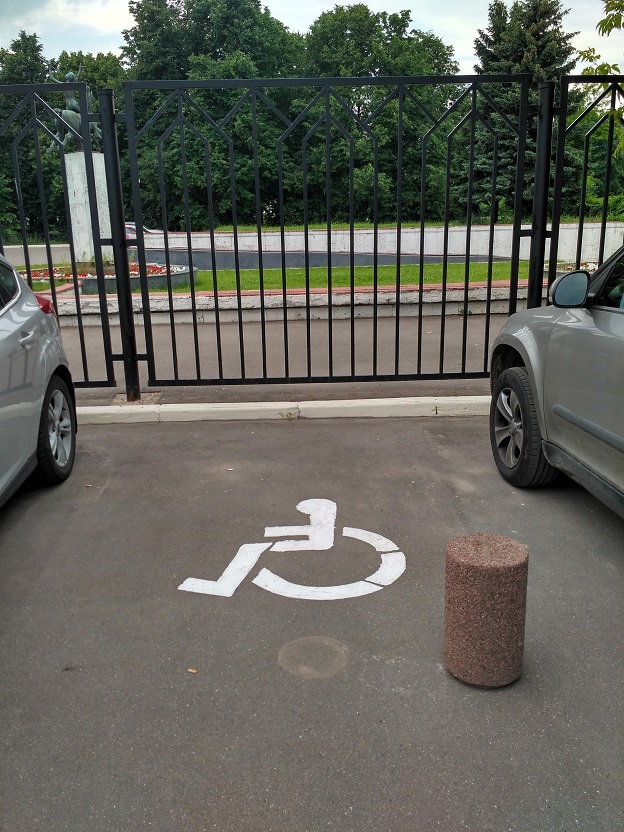 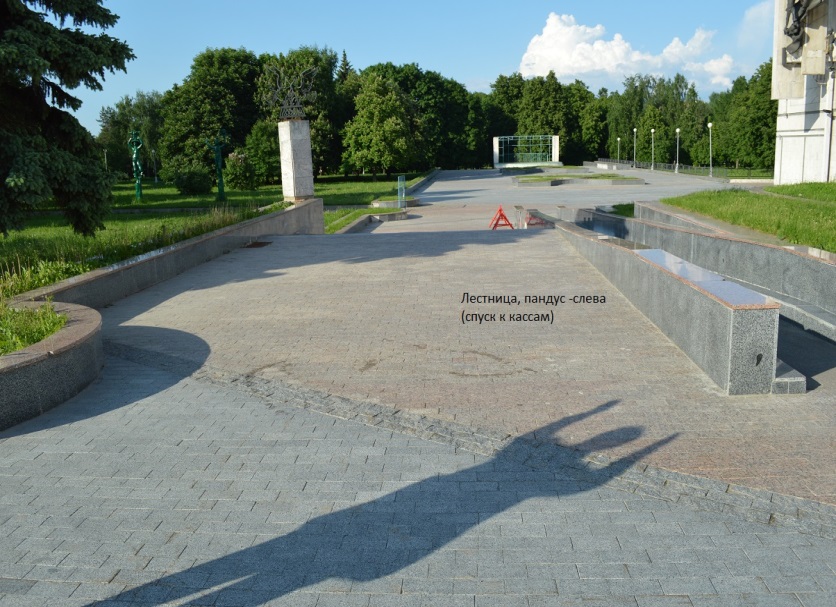 2.ВХОД. ВХОДЫ В ЗДАНИЕ2.ВХОД. ВХОДЫ В ЗДАНИЕ2.ВХОД. ВХОДЫ В ЗДАНИЕ2.ВХОД. ВХОДЫ В ЗДАНИЕ2.ВХОД. ВХОДЫ В ЗДАНИЕСЛУЖЕБНЫЙ ВХОД                     фото 2.1СЛУЖЕБНЫЙ ВХОД                     фото 2.1ГЛАВНЫЙ ВХОД                                          фото 2.2                                                                    ГЛАВНЫЙ ВХОД                                          фото 2.2                                                                    ГЛАВНЫЙ ВХОД                                          фото 2.2                                                                    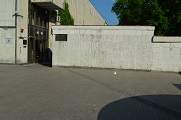 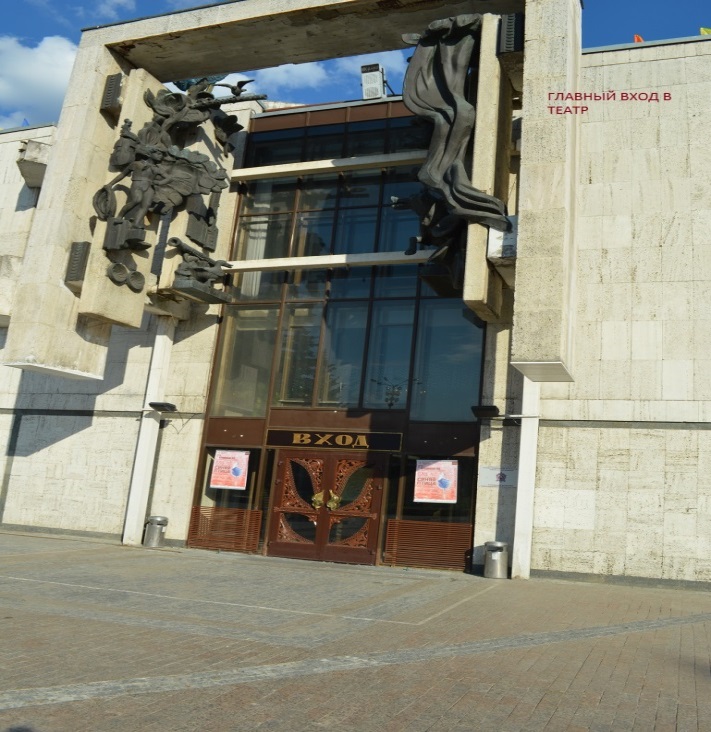 ВХОД-ВЫХОД                                                  ФОТО 2.3ВХОД-ВЫХОД                                                  ФОТО 2.3ВЫХОД главный                                          фото 2.4                   ВЫХОД главный                                          фото 2.4                   ВЫХОД главный                                          фото 2.4                   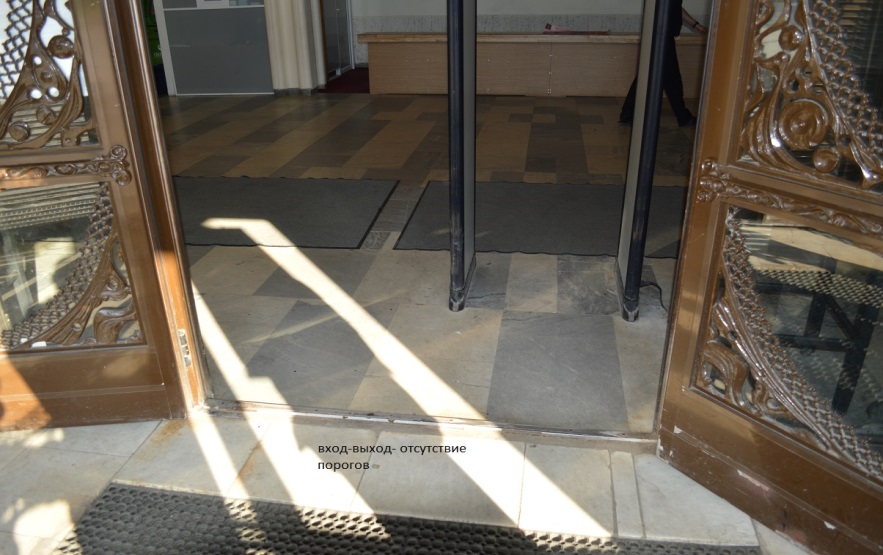 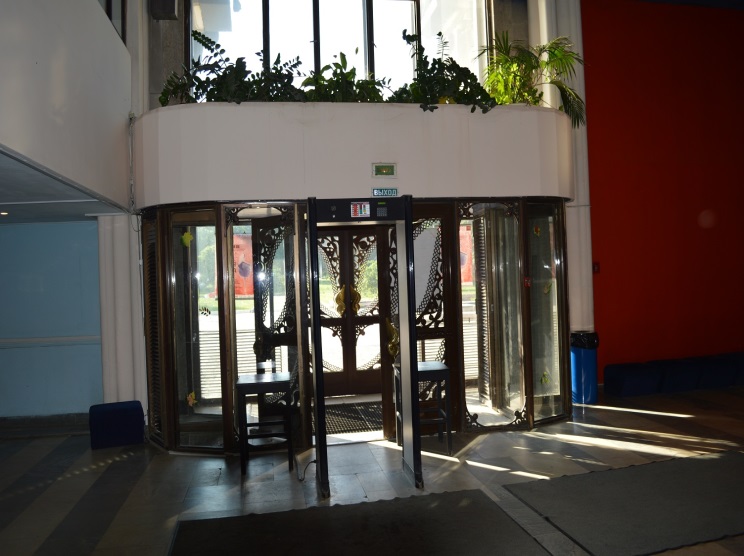 ВЫХОД                                                             фото 3.1ВЫХОД                                                             фото 3.1ВЫХОД                                                             фото 3.1ВЫХОД                                                             фото 3.1ЭВАКУАЦИОННЫЙ ВЫХОД             фото 3.2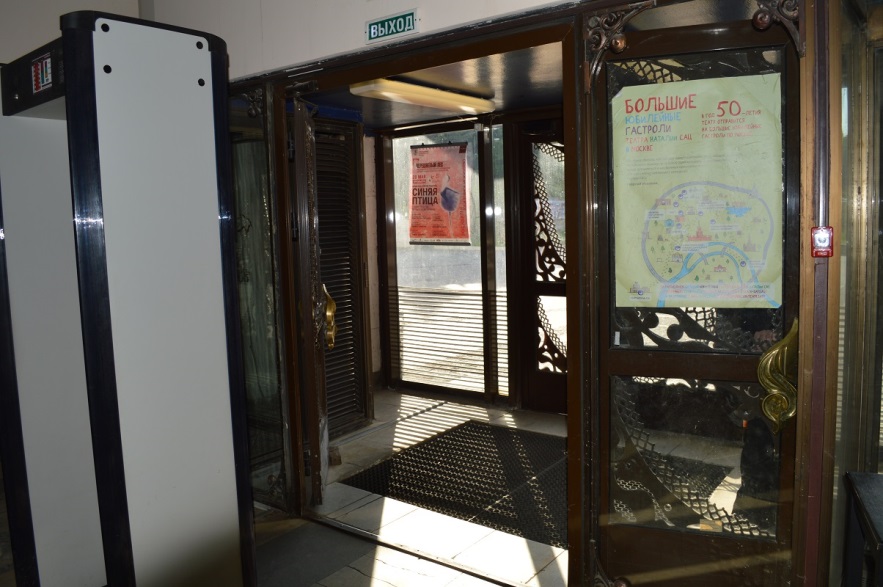 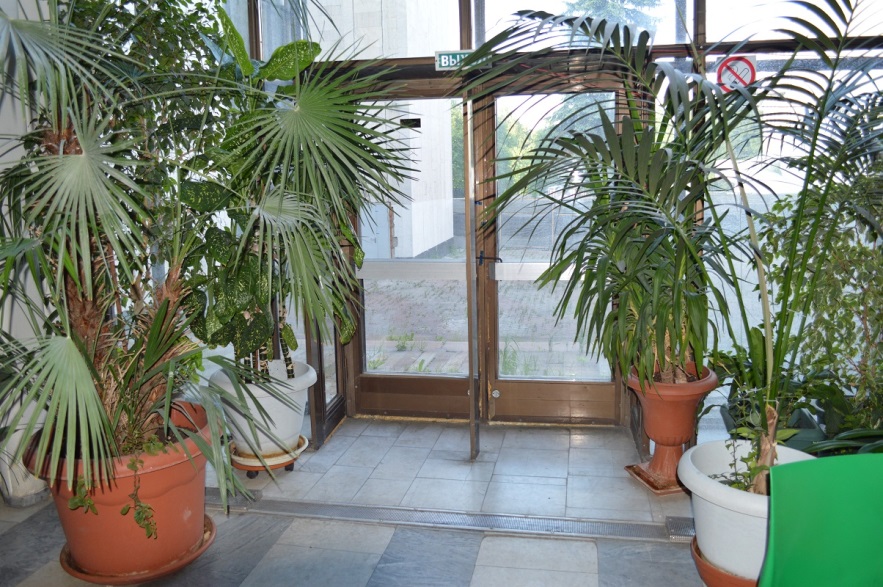 4. ЗОНА ЦЕЛЕВОГО ПОСЕЩЕНИЯ- БОЛЬШОЙ И МАЛЫЙ ЗАЛЫ ТЕАТРА4. ЗОНА ЦЕЛЕВОГО ПОСЕЩЕНИЯ- БОЛЬШОЙ И МАЛЫЙ ЗАЛЫ ТЕАТРА4. ЗОНА ЦЕЛЕВОГО ПОСЕЩЕНИЯ- БОЛЬШОЙ И МАЛЫЙ ЗАЛЫ ТЕАТРА4. ЗОНА ЦЕЛЕВОГО ПОСЕЩЕНИЯ- БОЛЬШОЙ И МАЛЫЙ ЗАЛЫ ТЕАТРА4. ЗОНА ЦЕЛЕВОГО ПОСЕЩЕНИЯ- БОЛЬШОЙ И МАЛЫЙ ЗАЛЫ ТЕАТРАФойе Большого зала.Гардероб.Выходы. фото4.1   Лестница на 2 этаж БЗ. Балкон.            фото 4.2   Лестница на 2 этаж БЗ. Балкон.            фото 4.2   Лестница на 2 этаж БЗ. Балкон.            фото 4.2   Лестница на 2 этаж БЗ. Балкон.            фото 4.2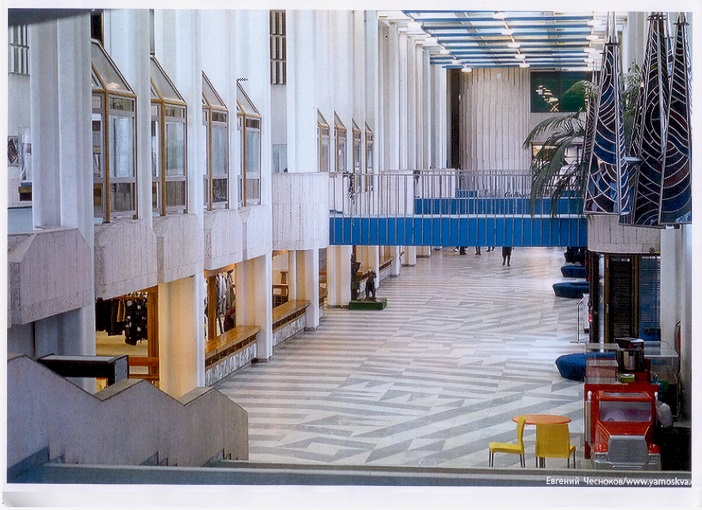 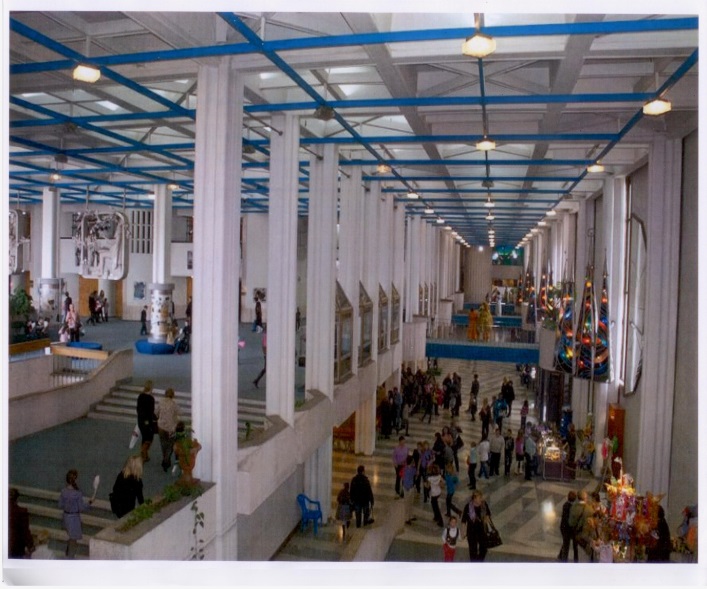 Фото 4.3Лестница на 2 этаж театра.                      Большой зрительный зал.                       Фото 4.4  Большой зрительный зал.                       Фото 4.4  Большой зрительный зал.                       Фото 4.4  Большой зрительный зал.                       Фото 4.4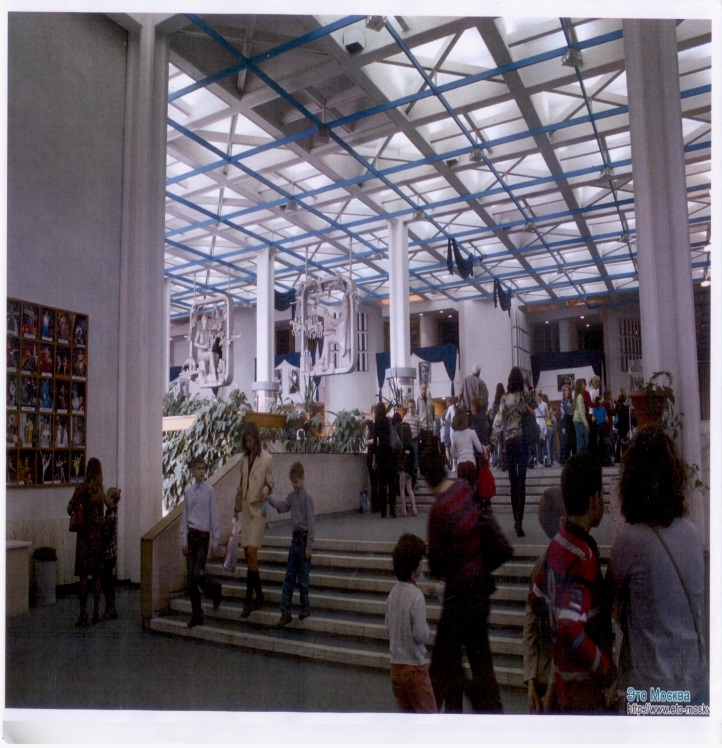 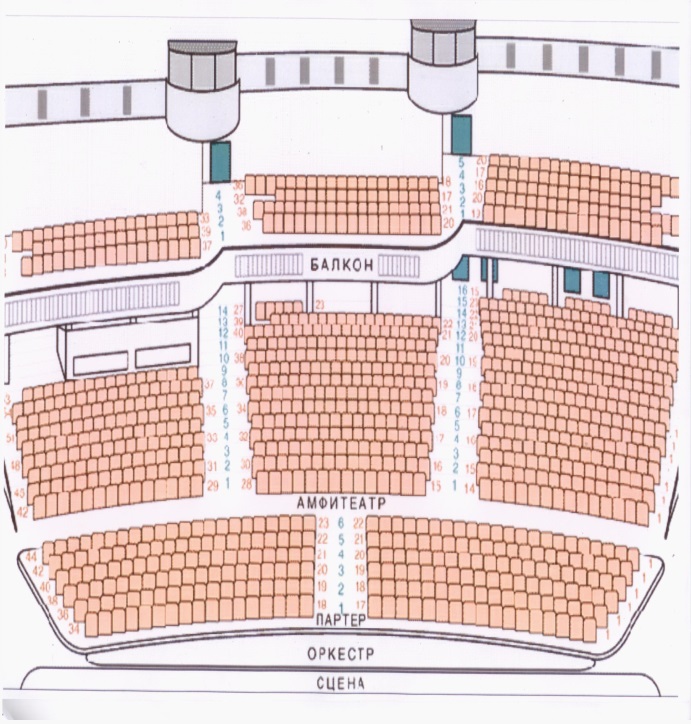 ВХОД В БОЛЬШОЙ ЗАЛ по пандусу                                       фото 4.5Пандус в Большой зрительный зал.     фото 4.6Пандус в Большой зрительный зал.     фото 4.6Пандус в Большой зрительный зал.     фото 4.6Пандус в Большой зрительный зал.     фото 4.6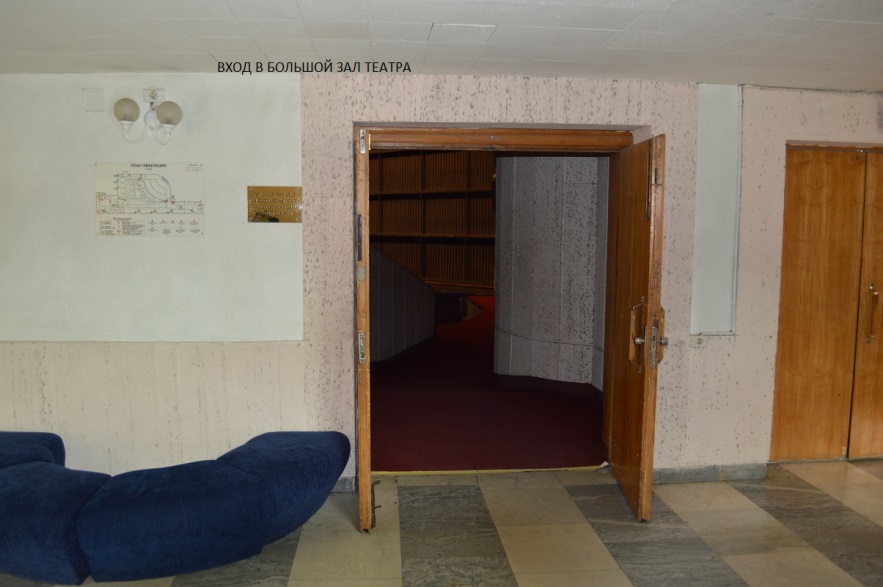 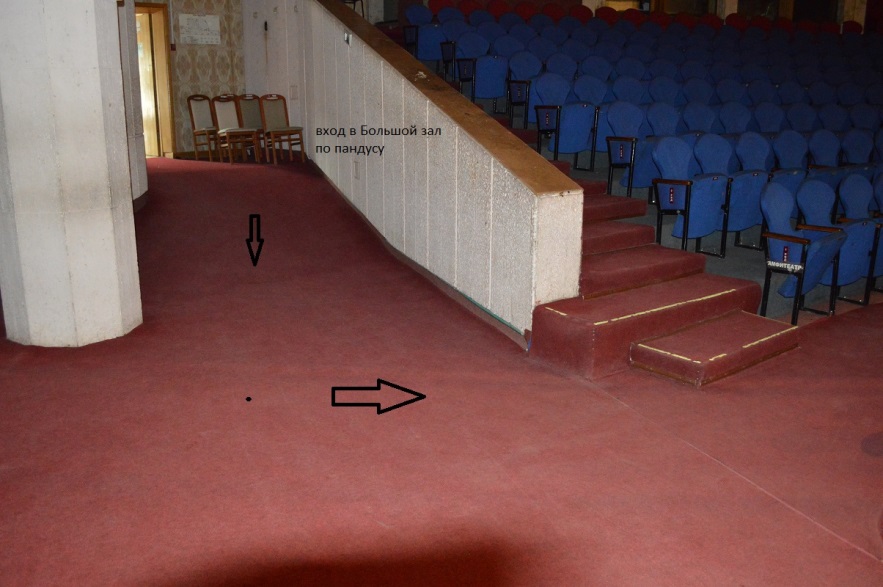 Фойе Большого зала.ВХОД в БУФЕТ.        Фото 4.7ЗРИТЕЛЬСКИЙ БУФЕТ. БОЛЬШОЙ ЗАЛ.    Фото 4.8ЗРИТЕЛЬСКИЙ БУФЕТ. БОЛЬШОЙ ЗАЛ.    Фото 4.8ЗРИТЕЛЬСКИЙ БУФЕТ. БОЛЬШОЙ ЗАЛ.    Фото 4.8ЗРИТЕЛЬСКИЙ БУФЕТ. БОЛЬШОЙ ЗАЛ.    Фото 4.8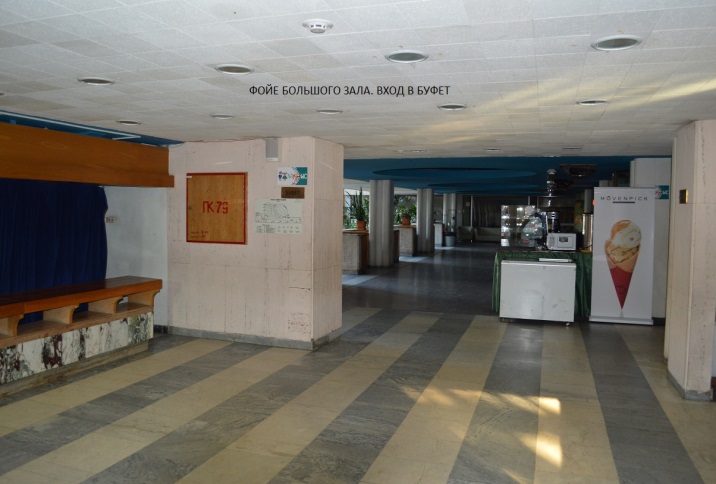 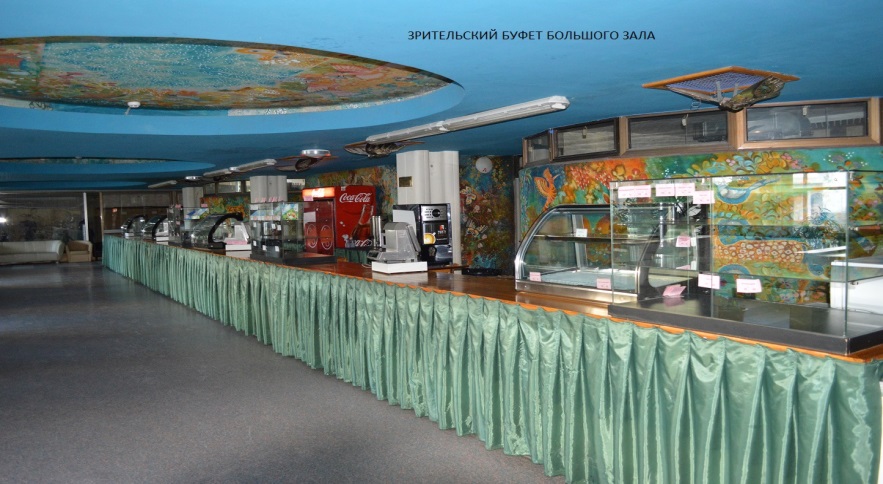 МАЛЫЙ ЗАЛ театраМАЛЫЙ ЗАЛ театраМАЛЫЙ ЗАЛ театраМАЛЫЙ ЗАЛ театраМАЛЫЙ ЗАЛ театраФойе малого зала,гардероб.1 этаж.       Фото 4.9Фойе Малого зала,лифт. 1этаж.             фото 4.10Фойе Малого зала,лифт. 1этаж.             фото 4.10Фойе Малого зала,лифт. 1этаж.             фото 4.10Фойе Малого зала,лифт. 1этаж.             фото 4.10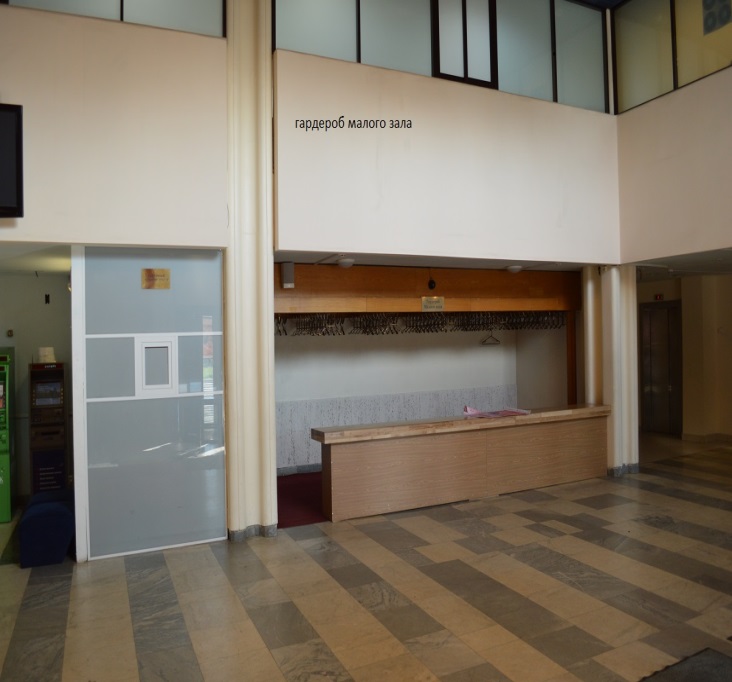 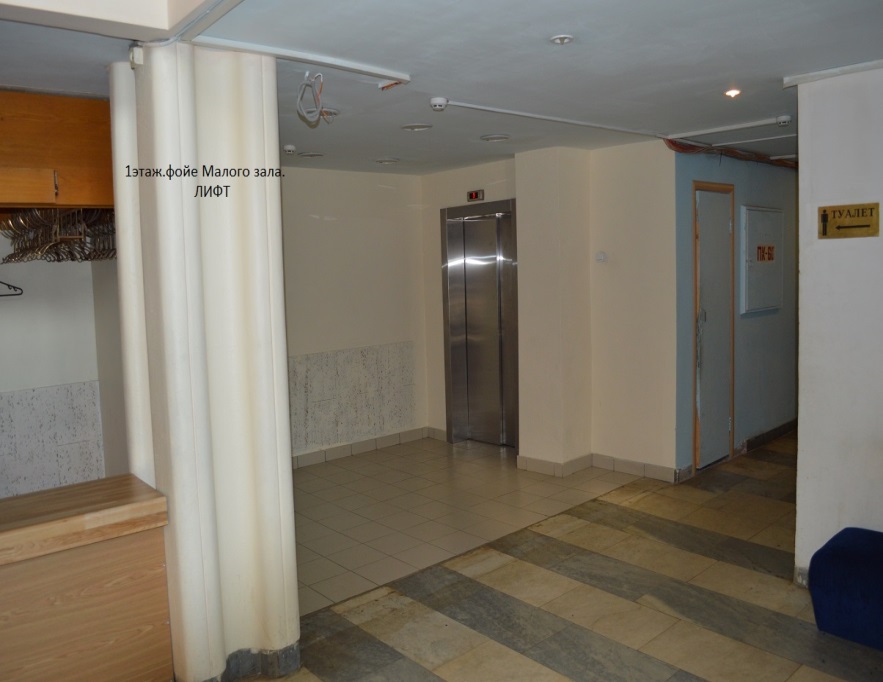 ВХОД В МАЛЫЙ ЗАЛ по лестнице.     Фото 4.11ЛИФТ в Малый зал. 2этаж.                        Фото 4.12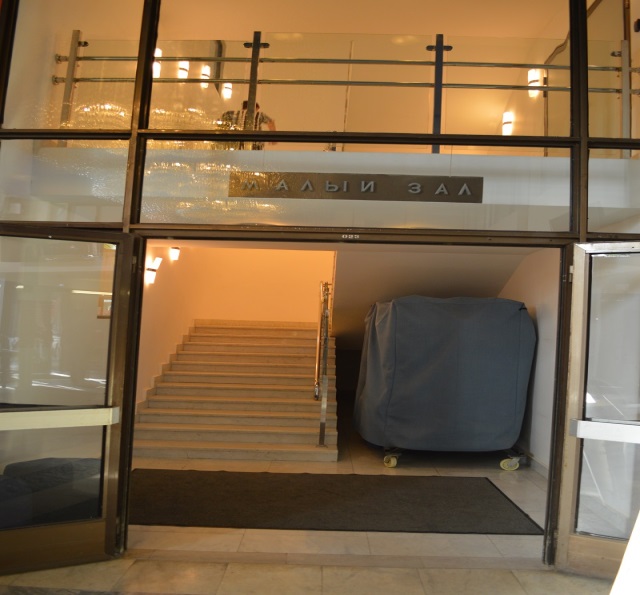 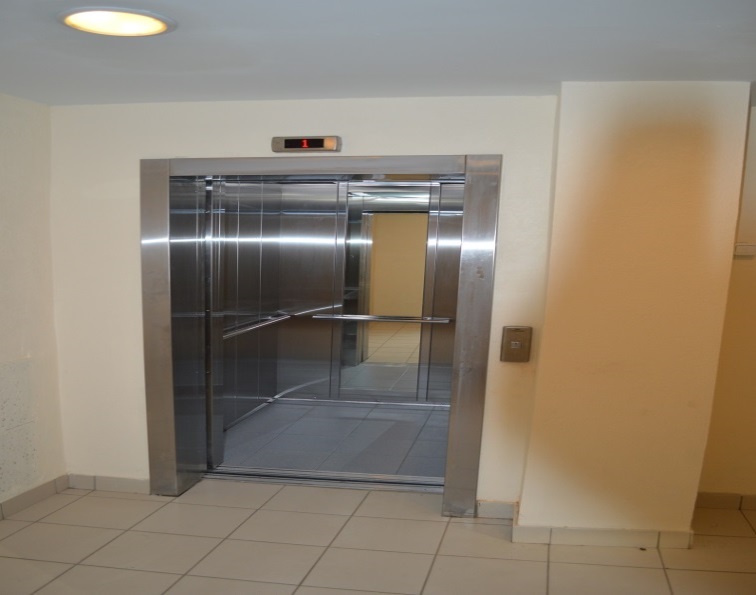 Вход в Малый зал                           фото 4.13Выход по лестнице из Малого зала.              Фото 4.14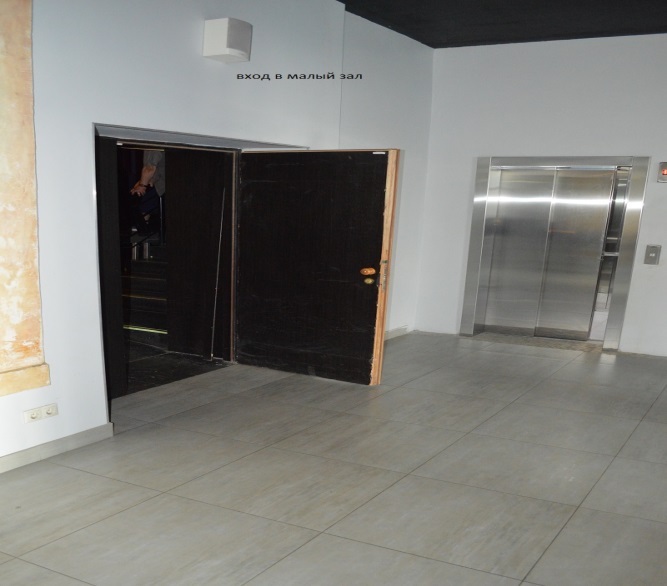 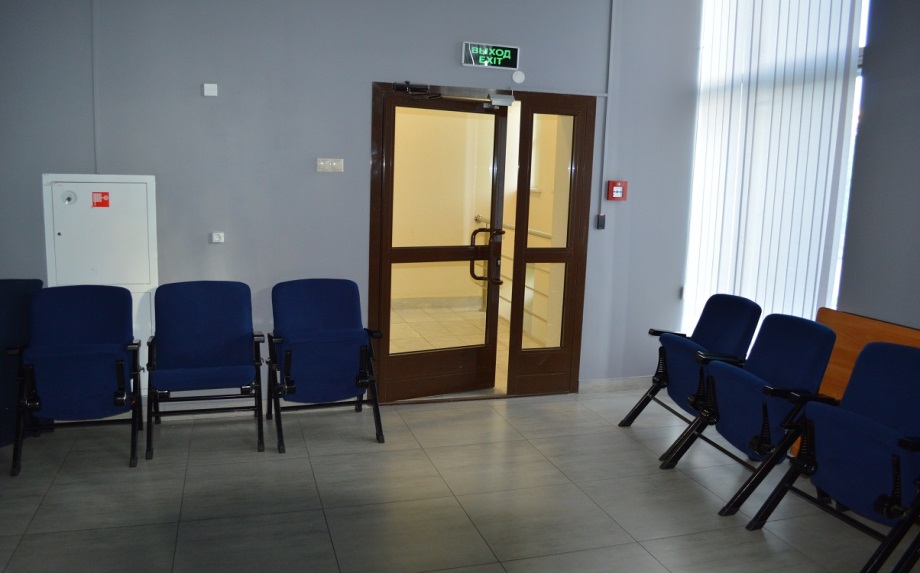 МАЛЫЙ ЗАЛ.                                             Фото 4.17Сцена Малого зала.                                Фойе Малого зала.  2 этаж.                               Фото 4.16Санитарно-гигиенические помещения.                                              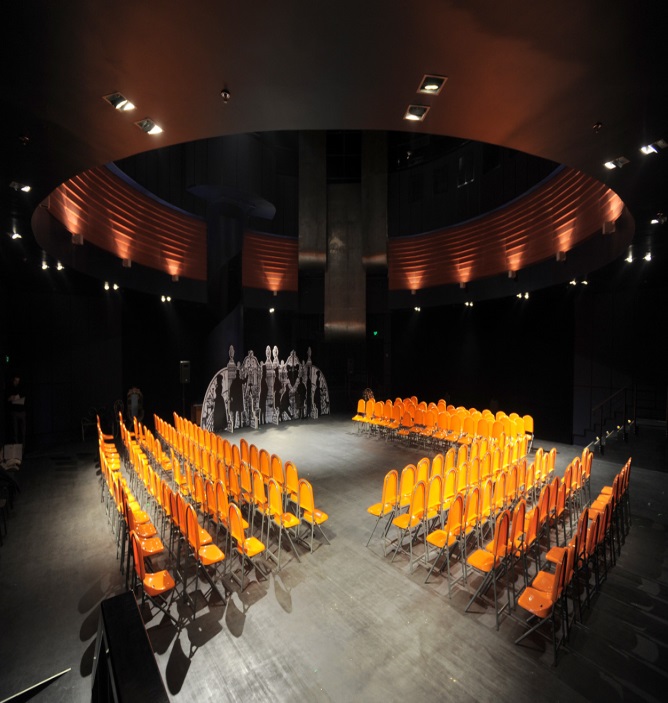 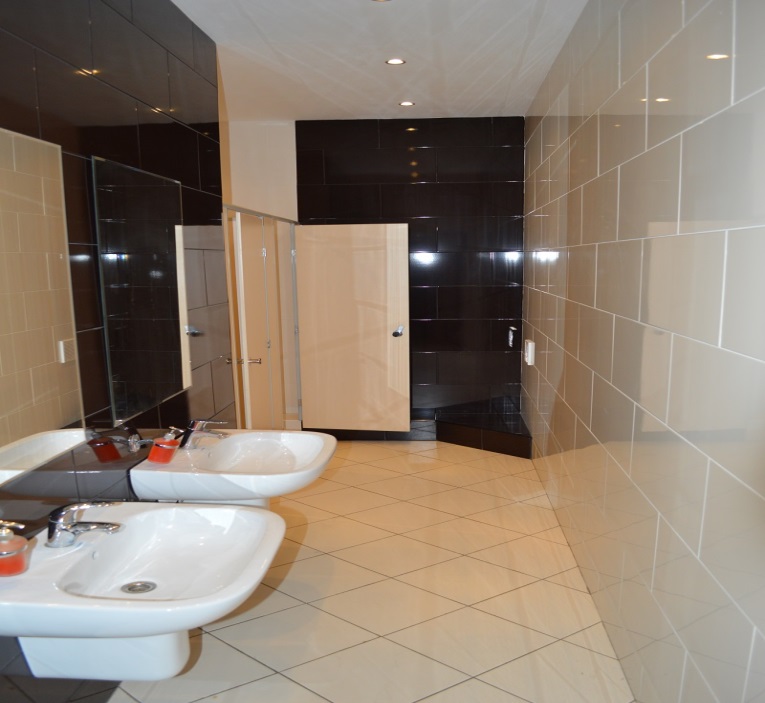 5. САНИТАРНО-ГИГИЕНИЧЕСКИЕ ПОМЕЩЕНИЯ5. САНИТАРНО-ГИГИЕНИЧЕСКИЕ ПОМЕЩЕНИЯ5. САНИТАРНО-ГИГИЕНИЧЕСКИЕ ПОМЕЩЕНИЯ5. САНИТАРНО-ГИГИЕНИЧЕСКИЕ ПОМЕЩЕНИЯТУАЛЕТ ДЛЯ ИНВАЛИДОВ                        фото 5.1ТУАЛЕТ ДЛЯ ИНВАЛИДОВ                        фото 5.1Фото 5.2Фото 5.2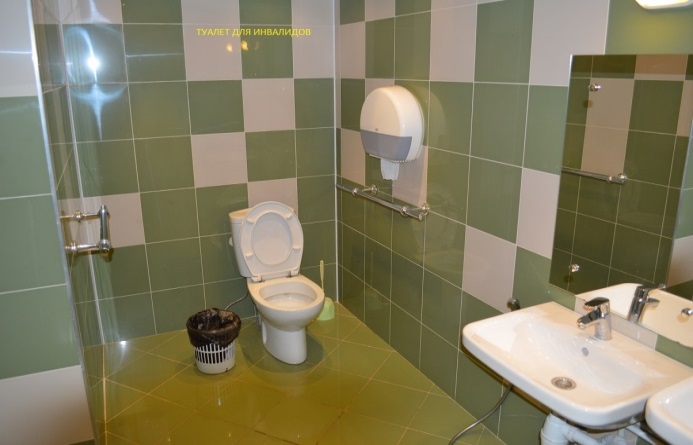 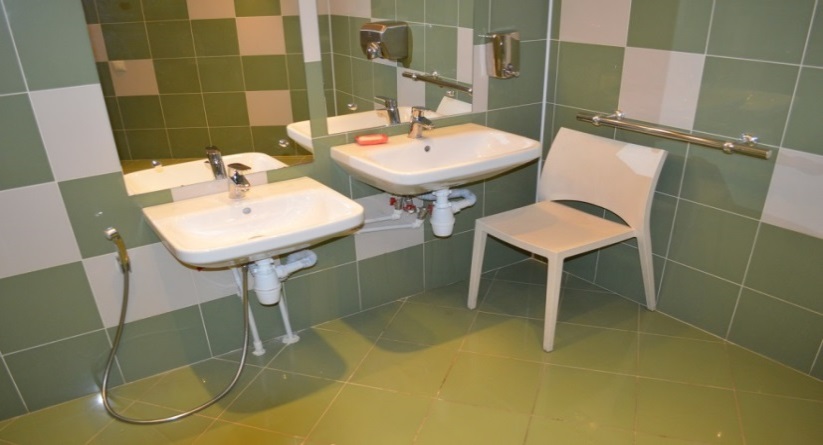 Вход в туалет для инвалидов.1 ЭТАЖ.     Фото 5.3Вход в туалет для инвалидов.1 ЭТАЖ.     Фото 5.3Зрительский женский туалет.                 Фото 5.4Зрительский женский туалет.                 Фото 5.4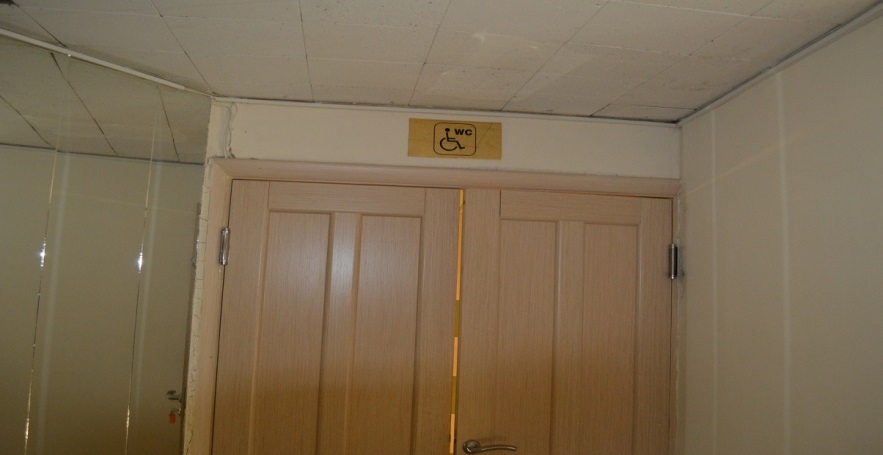 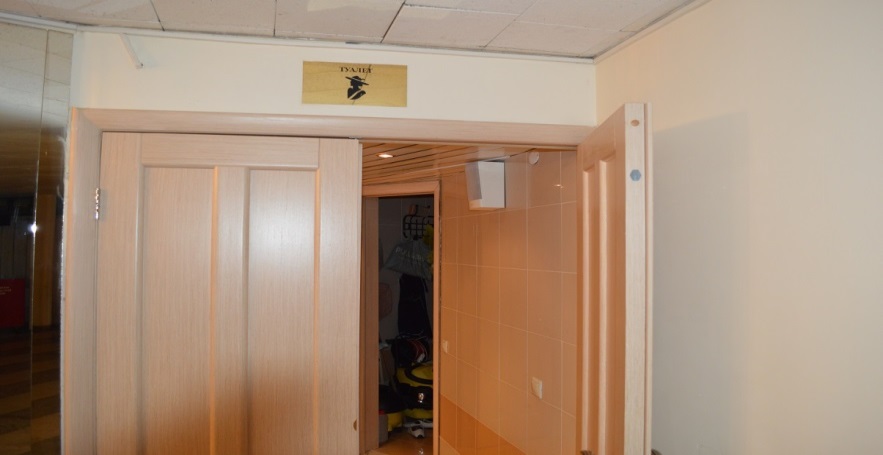 Зрительский мужской туалет.1 этаж.     фото 5.5Зрительский мужской туалет.1 этаж.     фото 5.5                                                                       Фото 5.6                                                                       Фото 5.6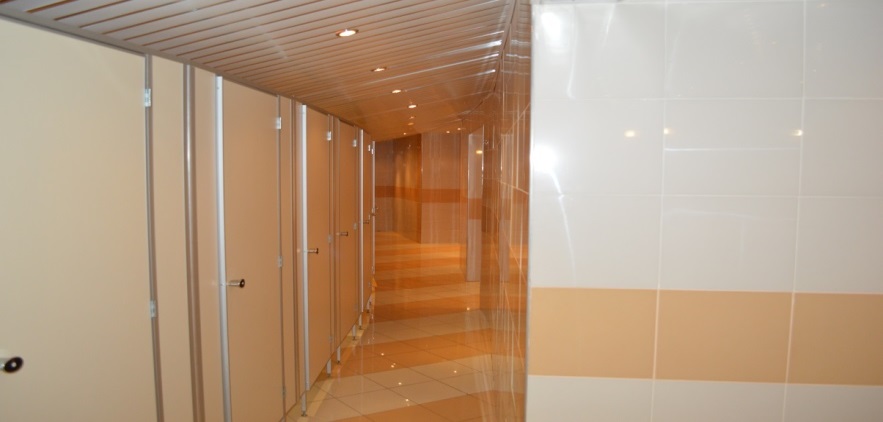 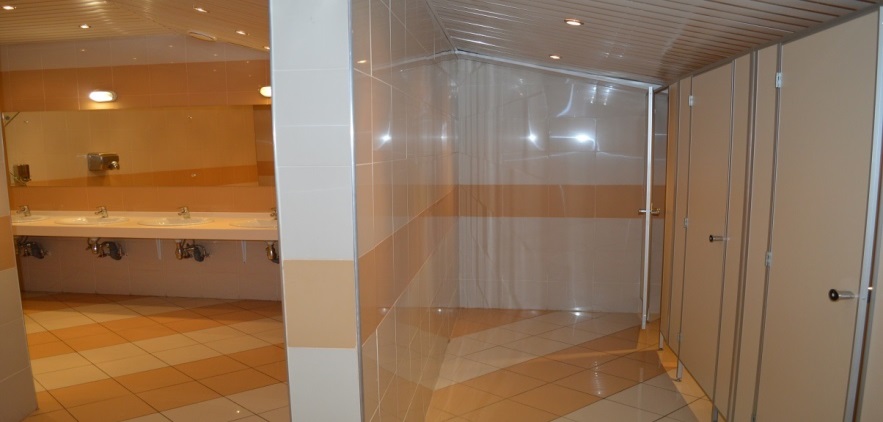 Зрительский мужской туалет.Фото 5.7                                               Фото 5.8                             Фото 5.9Зрительский мужской туалет.Фото 5.7                                               Фото 5.8                             Фото 5.9Зрительский мужской туалет.Фото 5.7                                               Фото 5.8                             Фото 5.9Зрительский мужской туалет.Фото 5.7                                               Фото 5.8                             Фото 5.9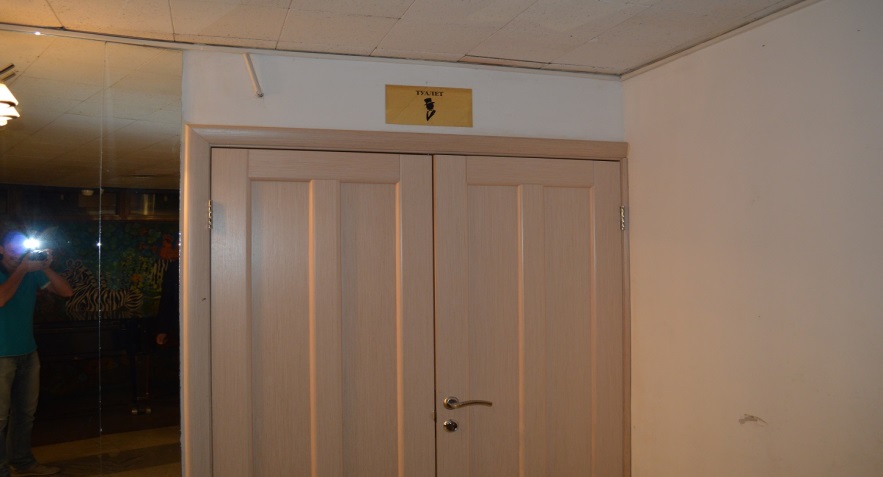 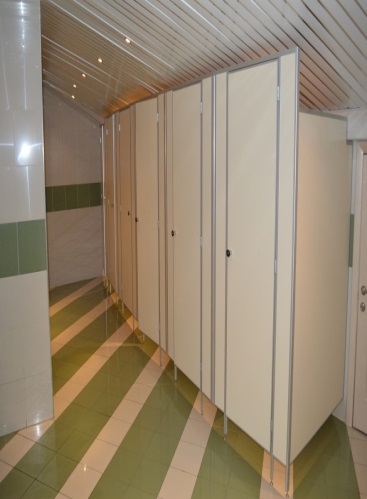 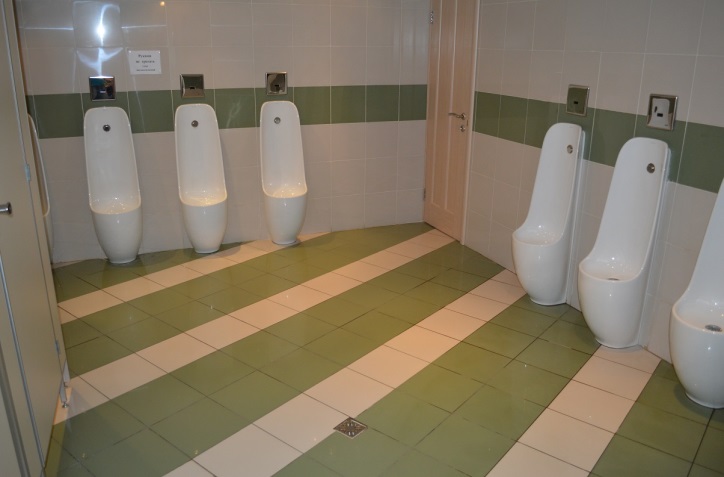 ПЛАН ЭВАКУАЦИИ -1 ЭТАЖ.  С1                              